СОДЕРЖАНИЕ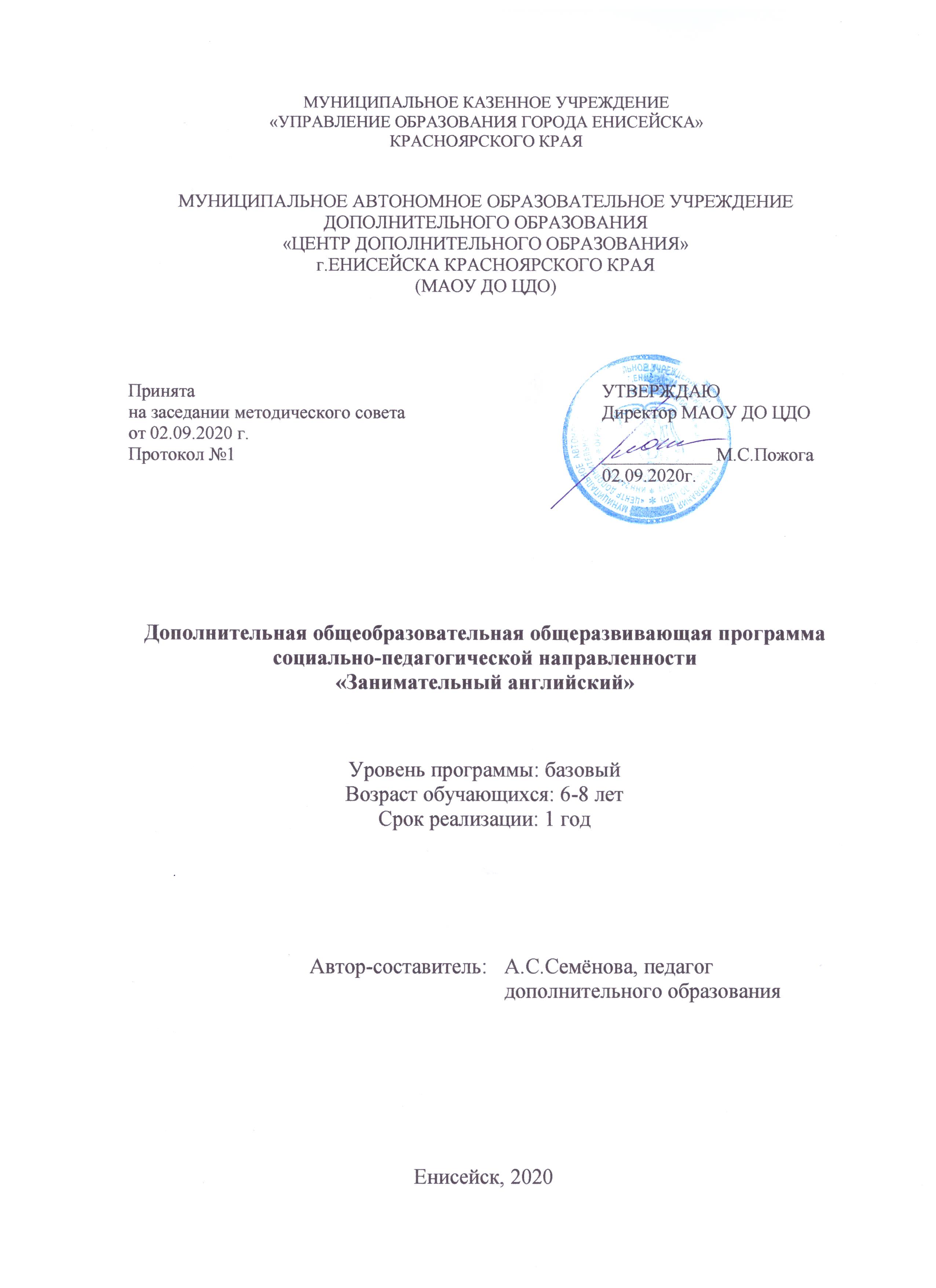 Раздел 1. Комплекс основных характеристик дополнительной общеобразовательной общеразвивающей программыПояснительная запискаЦели и задачи программыОтличительные особенности программыСодержание программыПланируемые результатыРаздел 2. Комплекс организационно-педагогических условий реализации программы, включающий формы аттестации2.1. Календарный учебный график2.2. Условия реализации программы2.3. Формы аттестации и оценочные материалы2.4. Методическое обеспечение программы2.5. Список литературыПриложение 1. Календарно-тематическое планирование на 2020/2021 учебный год для детей 6-7 летПриложение 2. Календарно-тематическое планирование на 2020/2021 учебный год для детей 7-8 лет (2 класс)          Приложение 3. Диагностическая карта наблюденияРаздел 1. «Комплекс основных характеристик дополнительной общеразвивающейпрограммы «занимательный английский»Пояснительная запискаНаправленность программы. Дополнительная общеобразовательная общеразвивающая программа «Занимательный английский» имеет социально-педагогическую направленность.          Актуальность программы. В современных условиях возросла значимость изучения иностранного языка. Сейчас изучение иностранного языка начинается уже почти с пеленок.  В раннем возрасте ребёнок без усилий воспринимает иностранную речь как родную, так как за это отвечает один и тот же механизм в мозгу.  Именно поэтому большинство взрослых всю жизнь учат английский, но так и не могут хорошо им овладеть.  У малышей таких проблем не возникает, они с легкостью приобретает словарный запас на двух и более языках.  Известно, что ранний возраст является наиболее благоприятным для усвоения иностранного языка так как у маленького ребёнка прекрасно развита долговременная память.  Обучение иностранному языку на раннем этапе развивает ребенка всесторонне. “ Образовательное значение иностранных языков заключается в развитии мыслительных способностей детей, в развитии филологического образования путем сопоставления языков, тщательного изучения строя иностранного языка” (Л.В. Шерба). Основные функции иностранного языка на раннем этапе его изучения: развитие общей речевой способности детей дошкольного возраста, в их самым элементарным филологическом образовании; формирование их способности и готовности использовать именно иностранный язык как средство общения, как способ приобщения к другой национальной культуре и как действенное средство непрерывного языкового образования, воспитание и разностороннего развития личности ребенка. Программа разработана с учетом методических рекомендаций по английскому языку для детей 6-8 лет.  Программа содействует эстетическому воспитанию детей, служит основой развития речемыслительной деятельности, занятия по программе являются устным подготовительным этапом к чтению и письму. Программа базируется на принципах коммуникативного обучения и направлена на формирование положительной познавательной мотивации.1.2. ЦЕЛЬ И ЗАДАЧИ ПРОГРАММЫОсновной целью программы является ознакомление детей с несложной лексикой, доступной и соответствующей их уровню развития, введение элементарных языковых конструкций, воспитание и развитие личности посредством приобщения к культуре англоязычных стран с помощью детского фольклора. Цель определяет задачи курса:1. Ознакомление с основными звуками фонетического строя языка и дальнейшее развитие речевого аппарата ребенка.2. Формирование умения понимать несложные команды учителя и реагировать на ряд элементарных вопросов.3. Развитие элементарных языковых навыков и умений (умения реагировать на команды учителя, отвечать на несложные вопросы, узнавать доступную лексику).4. Развитие языковой памяти (фотографической, образной, графической, словесной) и творческих способностей.5. Формирование навыков понимания элементарных языковых явлений и умения сопоставлять простые целостные конструкции как блок на родном языке в сравнении с изучаемым.6. Расширение кругозора детей и их общей культуры.7. Развитие умений и навыков работы в большой группе (12–14 человек) и в малых группах по 5–6 человек, умение работать в команде.8. формирование умения коллективно решать поставленные задачи.1.3 ОТЛИЧИТЕЛЬНЫЕ ОСОБЕННОСТИ ПРОГРАММЫВ отличие от школьных программ обучения английскому языку данная программа направлена на развитие коммуникативных навыков.Для реализации поставленных задач был выбран и реализуется деятельностный подход, основанный на организации образования посредством различных видов деятельности:— игровой;— познавательно-исследовательской;— изобразительной;— художественно-театральной;— общение со взрослыми и сверстниками;— экспериментирование;— творческой;— двигательной.Разработка содержательной стороны образовательного процесса предполагает:- комплексный подход к развитию и обучению;- погружение в новую языковую среду;- гармоничное развитие личности;- развитие познавательной сферы деятельности, а именно: мышления, памяти, воображения;- развитие эмоциональной сферы;- охрана и укрепление физического и психического здоровья обучающихся.Адресат программы: - Обучающиеся 6-7 лет.В этом возрасте ребёнок способен к более или менее продолжительной концентрации внимания, у него появляется способность к целенаправленной деятельности, он овладевает достаточным лексическим запасом и запасом речевых моделей для удовлетворения своих коммуникативных нужд.В процессе овладения новым средством общения у детей формируется правильное понимание языка как общественного явления, развиваются их интеллектуальные, речевые и эмоциональные способности. Обучая детей данного возраста, следует прибегать к частым сменам видов деятельности детей, учитывая неустойчивость внимания обучающихся. Ребёнок утомляется не деятельностью, а её однообразием, и хорошо запоминает только то, что для него интересно и вызывает у него эмоциональный отклик.Доминирующей функцией у ребенка становится мышление, которое определяет работу всех функций сознания, они становятся контролируемыми. Хотя формируется словесно-логическое мышление, но все же важную роль играет наглядно-образное мышление, поэтому для успешного усвоения материала важно, чтобы он был представлен в наглядной форме (картинка, таблица). Материал, преподнесенный в игровой форме, дети запоминают легко и быстро.Процесс обучения, особенно его развивающий характер совершенствует разные виды памяти детей данного возраста. Но все-таки у них лучше развита механическая память, к тому же ребята сравнительно быстро запоминают изучаемый материал. При осмысленном усвоении познавательной деятельности у детей вызывает определенные трудности.                                                           - Обучающиеся 7 -8 лет.(2 класс)У младших школьников больше развита механическая память: они мыслят конкретно и образно, для них характерны быстрая утомляемость и потеря интереса, чаще всего вследствие недостатка двигательной активности. Диалоги, считалочки, договорки, физкультминутки,  а также своевременное поощрение успешной деятельности, помогут не только избавить детей от страха перед неизвестным, трудным и обязательным, удержать и развить интерес, но и будет способствовать повышению качества знаний в дальнейшем изучении иностранного языка.Объем и срок освоения программы: программа рассчитана на 1 год обучения (с сентября по май), общее количество часов – 144 ч.Режим занятий: каждое занятие состоит из 2-х академических часов с перерывом на перемену 10 минут, длительность академического часа для детей 6-7 лет составляет 30 минут, 7-8 лет – 40 минут. Занятия проходят по расписанию два раза в неделю.1.4. СОДЕРЖАНИЕ ПРОГРАММЫУчебно-тематический план 1 группы (6-7 лет)Содержание курса 1 группы (6-7 лет)Раздел 1. Здравствуй английский.  (51 час)1.1Знакомство. Фразы приветствия и прощания. (4 часа)Теория Введение конструкций «Я – (Маша). Кто ты?» Конструкция «Меня зовут…»; вопрос «Как тебя зовут?» Ознакомление с новыми лексическими единицами. Тренировка произношения звуков и интонации речи. Познакомить с новыми словами и выражениями.1.2Английские звуки. (1 час) Теория. Знакомство с новыми звуками. Фонетическая сказка.Практика. Игра «Что слышим в лесу».1.3Давайте попрыгаем (6 часов)Теория. Знакомство в новыми лексическими единицами. Введение глаголов движения. Практика. Знакомимся с физкультминутками. Игра «Повтори за мной»1.4Наша дружная семья. (6 часов)Знакомство с новым лексическим материалом «Моя семья»	1.5Времена года. Месяцы года. (6 часов)Ввод новой лексики. Активизация речевых навыков. 1.6Погода. (6 часов) Знакомство с новым лексическим материалом «Погода». Тренировка произношения звуков и интонации речи. Игра «Опиши погоду».Цвета радуги (5 часов)Теория Введение названий цветов. Конструкция «Я (не) люблю (красный). Ты любишь (красный)?»
Практика Песня «Цвета радуги». Презентация «Цветик-семицветик». Игра «Следопыты».1.8Фрукты и овощи (5 часов)Теория. Введение названий фруктов и овощей. Повторение темы «Цвета» через конструкции «зеленое яблоко».Практика. Отработка лексики по теме в различных структурах. Игра «Соберем урожай»1.9Животные (5 часов)Теория Введение названий животных. Введение понятия «неопределённый артикль». Конструкция «Я – (заяц). Введение глагола «иметь». Конструкция «У меня есть (собака). У меня нет (собаки). У тебя есть (собака)? – Да. Нет».
Практика  Игра «Лото». Отработка лексики по теме в различных структурах.1.10На ферме.(5 часов)Теория Введение названий домашних животных. Дикие и домашние животные. Введение понятия «определённый артикль». Правило образования множественного числа имён существительных. «Я вижу (7 уток).
Практика Игра «Кубик». Отработка лексики в изученных структурах. Песня (Кто живет рядом со мной)1.11 Страноведение (1 час)Теория знакомство с представителями изучаемого языка. Презентация «The most polite people». Раздел 2. Добро пожаловать в театр!(30 часов)2.1 Английские звуки. (1 час) Теория. Знакомство с новыми звуками. Фонетическая сказка.Практика. Игра «Что слышим на ферме».2.2Праздники: обычаи и традиции (6 часов)Теория введение названий праздников. Поздравление с днем рождения. Разучивание песенки «Happy birthday to you»Практика презентация «Поздравляю!!!», конкурс открыток 2.3 Скоро праздник – Рождество! (6 часов)Теория Знакомство с Рождественскими традициями. Разучивание стихотворений о Рождестве. Песня «Весёлого Рождества».
Практика Подготовка и проведение праздника.2.4 Страноведение (2 часа)Теория знакомство со страной изучаемого языка. Презентация «Great Britain». 2.5 Игры. (6 часов)Теория Введение названий игр. Введение повелительного наклонения «(Не) беги!» Конструкция «Давай (поиграем)».
Практика Игры «Кубик», «Заметь ошибку!» Стихотворение «Я люблю играть». 2.6Проект «Угадай загадку» (3 часа)2.7Что мне нравиться…   Глагол to like (6 часов)Теория введение новой конструкции I like… разучивание новой песенки «I like to…»Практика игра «Что ты любишь? ОпросРаздел 3. Идём в школу. (35 часов)3.1 Английские звуки. (1 час)Теория. Знакомство с новыми звуками. Фонетическая сказка.Практика. Игра «Что слышим на улице».3.2Школьные принадлежности. (6 часов)Теория. Введение названий школьных принадлежностей. Отработка лексики в изученных структурах. Песня «Это ручка».
Практика Игра «Что пропало?» Знакомство с английским алфавитом. Буквы Аа, Bb, Сс, Dd.3.3 Мои умения. (6 часа)Теория Введение глаголов по школьной тематике. Составление рассказа о занятиях в школе.
Практика Игра «Запомни предметы». Презентация «Моя школа». Буквы Ее, Ff, Gg.3.4Веселый счет (6 часов)Теория Введение числительных от 1 до 10. Возраст. Вопрос «Сколько тебе лет?» и ответ на него «Мне (6) лет».
Практика Песня «Мои пальчики». Игра «Кубик». Буквы Hh, Ii, Jj.3.5Вежливые слова. (6 часов)Теория. Введение новых лексических единиц. Составление небольшого диалога в различных ситуациях.Практика. Конкурс «Самый вежливый ребенок». Игра «Спасибо»3.6Любимая игрушка. (6 часов)Теория Введение названий игрушек. Составление описания игрушек.
Практика Стихотворение «Мои игрушки». Игра «Дорожка». Буквы Kk, LI, Mm, Nn.3.7Проект «Моя любимая игрушка». (1 час)3.8Страноведение 2 (2 часа) Теория. Теория знакомство с достопримечательностями Великобритании. Презентация «Beautiful sites of Great Britain».Раздел 4. Познакомьтесь с моими друзьями. (18 часов)4.1 Я, ты, он, она… (5 часов)Теория. Введение местоимений. Разучивание песенки «Я, ты, он, она…»Практика. Игра «Кто они?»4.2Части тела. (5 часов)Теория Введение названий частей тела. Составление описания человека. Рисунок по описанию монстра.
Практика Песня «Голова и плечи». Игра «Фоторобот». Презентация «Части тела» Буквы Qq, Rr, Ss, Tt.4.3   Одежда. (5 часов)Теория введение лексики по теме «Одежда». Разучивание песенки «Lost and found»Практика игра «What is brown?», игра «Давай оденем Мэри» Буквы. Uu, Vv.4.4Продукты. (5 часов)Введение названий продуктов. Презентация «как вести себя за столом»Теория Разучивание стихотворения «Breakfast», игра «На чашку чая к безумному коту». Ww, Хх, Yy, Zz.4.4Проект «Познакомься с моим другом» (3 часа)4.5Что я умею… (3 часа)Теория Знакомство с новым лексическим материалом. Познакомить с новыми словами по теме «Я могу»»	Закрепление и повторение лексического материала. Учебно-тематический план 2 группы (7-8 лет)Содержание курса 2 группы (7-8 лет)Раздел 1. Здравствуй английский.  (51 час)1.1Знакомство. Фразы приветствия и прощания. (4 часа)Теория Введение конструкций «Я – (Маша). Кто ты?» Конструкция «Меня зовут…»; вопрос «Как тебя зовут?» Ознакомление с новыми лексическими единицами. Тренировка произношения звуков и интонации речи. Познакомить с новыми словами и выражениями.1.2Английские звуки. (1 час) Теория. Знакомство с новыми звуками. Фонетическая сказка.Практика. Игра «Что слышим в лесу».1.3Давайте попрыгаем (6 часов)Теория. Знакомство в новыми лексическими единицами. Введение глаголов движения. Практика. Знакомимся с физкультминутками. Игра «Повтори за мной»1.4Наша дружная семья. (6 часов)Знакомство с новым лексическим материалом «Моя семья»	1.5Времена года. Месяцы года. (6 часов)Ввод новой лексики. Активизация речевых навыков. 1.6Погода. (6 часов) Знакомство с новым лексическим материалом «Погода». Тренировка произношения звуков и интонации речи. Игра «Опиши погоду».Цвета радуги (5 часов)Теория Введение названий цветов. Конструкция «Я(не) люблю (красный). Ты любишь (красный)?»
Практика Песня «Цвета радуги». Презентация «Цветик-семицветик». Игра «Следопыты».1.8 Фрукты и овощи (5 часов)Теория. Введение названий фруктов и овощей. Повторение темы «Цвета» через конструкции «зеленое яблоко».Практика. Отработка лексики по теме в различных структурах. Игра «Соберем урожай»1.9Животные (5 часов)Теория Введение названий животных. Введение понятия «неопределённый артикль». Конструкция «Я – (заяц). Введение глагола «иметь». Конструкция «У меня есть (собака). У меня нет (собаки). У тебя есть (собака)? – Да. Нет».
Практика  Игра «Лото». Отработка лексики по теме в различных структурах.1.10На ферме.(5 часов)Теория Введение названий домашних животных. Дикие и домашние животные. Введение понятия «определённый артикль». Правило образования множественного числа имён существительных. «Я вижу (7 уток).
Практика Игра «Кубик». Отработка лексики в изученных структурах. Песня (Кто живет рядом со мной)1.11 Страноведение (1 час)Теория знакомство с представителями изучаемого языка. Презентация «The most polite people». Раздел 2. Добро пожаловать в театр!(30 часов)2.1 Английские звуки. (1 час) Теория. Знакомство с новыми звуками. Фонетическая сказка.Практика. Игра «Что слышим на ферме».2.2 Праздники: обычаи и традиции (6 часов)Теория введение названий праздников. Поздравление с днем рождения. Разучивание песенки «Happy birthday to you»Практика презентация «Поздравляю!!!», конкурс открыток 2.3 Скоро праздник – Рождество! (6 часов)Теория Знакомство с Рождественскими традициями. Разучивание стихотворений о Рождестве. Песня «Весёлого Рождества».
Практика Подготовка и проведение праздника.2.4 Страноведение (2 часа)Теория знакомство со страной изучаемого языка. Презентация «Great Britain». 2.5 Игры. (6 часов)Теория Введение названий игр. Введение повелительного наклонения «(Не) беги!» Конструкция «Давай (поиграем)».
Практика Игры «Кубик», «Заметь ошибку!» Стихотворение «Я люблю играть». 2.6Проект «Угадай загадку» (3 часа)2.7Что мне нравиться…   Глагол to like (6 часов)Теория введение новой конструкции I like… разучивание новой песенки «I like to…»Практика игра «Что ты любишь? Опрос.Раздел 3. Идём в школу. (35 часов)3.1 Английские звуки. (1 час) Теория. Знакомство с новыми звуками. Фонетическая сказка.Практика. Игра «Что слышим на улице».3.2Школьные принадлежности. (6 часов)Теория. Введение названий школьных принадлежностей. Отработка лексики в изученных структурах. Песня «Это ручка».
Практика Игра «Что пропало?» Знакомство с английским алфавитом. Буквы Аа, Bb, Сс, Dd.3.3 Мои умения. (6 часа)Теория Введение глаголов по школьной тематике. Составление рассказа о занятиях в школе.
Практика Игра «Запомни предметы». Презентация «Моя школа». Буквы Ее, Ff, Gg.3.4 Веселый счет (6 часов)Теория Введение числительных от 1 до 10. Возраст. Вопрос «Сколько тебе лет?» и ответ на него «Мне (6) лет».
Практика Песня «Мои пальчики». Игра «Кубик». Буквы Hh, Ii, Jj.3.5  Вежливые слова. (6 часов)Теория. Введение новых лексических единиц. Составление небольшого диалога в различных ситуациях.Практика. Конкурс «Самый вежливый ребенок». Игра «Спасибо»3.6 Любимая игрушка. (6 часов)Теория Введение названий игрушек. Составление описания игрушек.
Практика Стихотворение «Мои игрушки». Игра «Дорожка». Буквы Kk, LI, Mm, Nn.3.7 Проект «Моя любимая игрушка». (1 час)3.8 Страноведение 2 (2 часа) Теория. Теория знакомство с достопримечательностями Великобритании. Презентация «BeautifulsitesofGreatBritain».Раздел 4. Познакомьтесь с моими друзьями. (18 часов)4.1 Я, ты, он, она… (5 часов)Теория. Введение местоимений. Разучивание песенки «Я, ты, он, она…»Практика. Игра «Кто они?»4.2 Части тела. (5 часов)Теория Введение названий частей тела. Составление описания человека. Рисунок по описанию монстра.
Практика Песня «Голова и плечи». Игра «Фоторобот». Презентация «Части тела» Буквы Qq, Rr, Ss, Tt.4.3   Одежда. (5 часов)Теория введение лексики по теме «Одежда». Разучивание песенки «Lost and found»Практика игра «What is brown?», игра «Давай оденем Мэри» Буквы. Uu, Vv.4.4 Продукты. (5 часов)Введение названий продуктов. Презентация «как вести себя за столом»Теория Разучивание стихотворения «Breakfast», игра «На чашку чая к безумному коту». Ww, Хх, Yy, Zz.4.4Проект «Познакомься с моим другом» (3 часа)4.5Что я умею… (3 часа)Теория Знакомство с новым лексическим материалом. Познакомить с новыми словами по теме «Я могу»»	Закрепление и повторение лексического материала. ПЛАНИРУЕМЫЕ РЕЗУЛЬТАТЫПланируемые результатыЛичностным результатом изучения программы является формирование следующих умений и качеств:- формирование общего представления о мире как о многоязычном и поликультурном сообществе;- осознание языка, в том числе и английского, как основного средства общения между людьми;- знакомство с миром зарубежных сверстников с использованием средств изучаемого языка (через детский фольклор на английском языке, некоторые образцы детской художественной литературы, традиции).Метапредметным результатом является формирование универсальных учебных действий (УУД):- развитие умения взаимодействовать с окружающими, выполняя разные роли в пределах речевых потребностей и возможностей младшего школьника;- развитие коммуникативных способностей обучающихся, умения выбирать адекватные языковые и речевые средства для успешного решения элементарной коммуникативной задачи;- расширение общего лингвистического кругозора обучающихся;- развитие познавательной, эмоциональной и волевой сфер обучающихся;- формирование мотивации к изучению английского языка;Предметным результатом изучения курса является:- сформированность следующих умений: владеть начальными представлениями о нормах английского языка (фонетических, лексических, грамматических);- умение (в объеме содержания курса) находить и сравнивать такие языковые единицы, как звук, буква, слово.Коммуникативные уменияГоворение: будут уметь- участвовать в элементарных диалогах, соблюдая нормы речевого этикета, принятые в англоязычных странах;- составлять небольшое описание предмета, картинки, персонажа;- рассказывать о себе, своем друге, семье;Получит возможность научиться:- воспроизводить наизусть небольшие произведения детского фольклора.Аудирование: будут уметь- понимать на слух речь учителя и одногруппников при непосредственном общении и вербально/невербально реагировать на услышанное;- воспринимать на слух в аудиозаписи и понимать основное содержание небольших сообщений.Получит возможность научиться:- воспринимать на слух аудиозапись и полностью понимать содержащуюся в ней информацию.Языковые средства и навыки оперирования имиФонетическая сторона речи: будут уметь- различать на слух и адекватно произносить звуки английского языка, соблюдая нормы их произношения;- соблюдать правильное ударение в изолированном слове, фразе;- различать коммуникативные типы предложений по интонации.Получит возможность научиться:- распознавать связующее r в речи и уметь его использовать;- соблюдать интонацию перечисления;- соблюдать правило отсутствия ударения на служебных словах (артиклях, союзах, предлогах).Лексическая сторона речи: будут уметь- узнавать в устном тексте изученные лексические единицы, в том числе словосочетания в пределах тематики;- употреблять в процессе общения активную лексику в соответствии с решаемой учебной задачей.Получит возможность научиться:- узнавать простые словообразовательные элементы;- опираться на языковую догадку в процессе аудирования (интернациональные слова).Грамматическая сторона речи: будут уметь- распознавать и употреблять в речи основные коммуникативные типы предложений;- употреблять в речи: существительные в единственном и множественном числе; глагол – связку to be, глагол to have, модальный глагол can, вспомогательный глагол do. количественные числительные от 1 до 10.Раздел 2. Комплекс организационно-педагогических условий реализации программы, включающий формы аттестации2.1. Календарный учебный графикКалендарно-тематическое планирование на 2020/2021 учебный год для детей 6-7 лет (приложение 1)Календарно-тематическое планирование на 2020/2021 учебный год для детей 7-8 лет (приложение 2)2.2. УСЛОВИЯ РЕАЛИЗАЦИИ ПРОГРАММЫМатериально-техническое обеспечение программы:- Хорошо освещенный и просторный кабинет, меблированный, соответствующий санитарно-гигиеническим нормам;- Классная доска с набором приспособлений для крепления таблиц, плакатов и картинок.- Алфавит (карточки/настенная таблица).- Касса английских букв и буквосочетаний.- Транскрипционные знаки (карточки).- Грамматические таблицы.- Карты на английском языке: географические карты стран изучаемого языка.- Плакаты по англоговорящим странам.- Наглядные пособия.- Мягкие игрушки, пальчиковые куклы, бумажные куклы, муляжи, лото, домино, мячи и др.- Компьютер.- Видеомагнитофон/видеоплеер.2.3. ФОРМЫ АТТЕСТАЦИИ и оценочные материалыФормы аттестации. При обучении английскому языку детей 6-8 лет вряд ли стоит говорить о прямом контроле учебных действий, произносительных, грамматических, лексических навыков, а также речевых умений обучающихся.Способом определения результативности реализации данной программы является итоговая диагностика, а также начальный и промежуточный мониторинг. Система мониторинга должна позволять осуществлять оценку динамики достижений детей и включать описание объекта, форм, периодичности и содержание мониторинга. Результаты можно оценивать по следующей системе: полностью усвоил – 3 балла, частично усвоил - 2 балла, не усвоил - 1 балл.Пример первоначально диагностикиМотивационная готовность к обучению иностранному языку  Выявление представлений ребенка О родной стране и языке, на котором он разговаривает: В какой стране мы живем? На каком языке ты разговариваешь с мамой, друзьями? На каком языке говорят по телевизору? Выявление представлений ребенка от других странах, языках, на которых там говорят, о желании научиться говорить также:            Ты любишь смотреть мультфильмы?         В какой стране родился Винни-пух, Микки Маус? Как ты думаешь, на каком языке они разговаривают?Состояние артикуляторной моторикиСпособность у ребёнка правильно воспроизводить движение губ и языка за преподавателем: - губы: «улыбка», «трубочка»- язык: кончик языка поднять, опустить, "маятник", "качели", кончик языка высунуть между зубами      3. Состояние звукового внимания Восприятие и воспроизведение ритма: от 6 до 7 лет из 4 элементов; от 7 до 8 из 5 элементов На итоговом занятии педагог ориентируется по следующим критериям:- понимание и владение изученной лексики;- самостоятельное исполнение изученных стихов, песен и так далее-понимание задания и активное участие в играх;-понимание вопросов ключевого партнера и умения на них ответить.Пример промежуточной диагностики Примеры тестовых заданий: Игры: «Rain», «Bell», «toyshop», «What's missing?», «What coloris ball?» - В ходе игр проверяется знание детьми лексики. Выполнение задания: «Count, please». Ответы на вопросы:What is your name? How old are you? How are you? What color is a kite? Have you got a mother? What's your mother's name? Where is the ball? Составление диалога с постановкой общих вопросов.Составление мини - рассказа по картинке. Знание стихов и песен проверяется в ходе проведения мероприятий и праздников.Формы отслеживания и фиксации образовательных результатов: грамота, журнал посещаемости, диагностическая карта наблюдения, портфолио, фото, свидетельство (сертификат).2.4. Методическое обеспечение программыМетоды обучения: словесный, наглядный, практический.Коммуникативный метод. Коммуникативная методика преподавания английского языка на начальном этапе подразумевает развитие у детей навыков чтения, письма, восприятия услышанной информации и говорения. Обучающиеся учатся понимать аутентичные тексты, ситуации и аудио диалоги на актуальные, жизненные темы, например, семья, школа, животные и т.д. Педагог часто дает выполнять задания в парах или группах, таким образом, обучающиеся употребляют английский язык, разговаривая друг с другом в процессе подготовки, и привыкают к свободному общению.Игровой метод. Для поддержания заинтересованности детей в общении на английском языке применяется игровая методика, учитывающая такие главные черты младших учеников, как подвижность, активность, эмоциональность и неустойчивость внимания. Задания в форме игры помогают отвлечься от книг и правил и с пользой провести время. При правильном планировании и использовании игры способствуют тому, что иностранный язык воспринимается не как очередная сложная информация, которую нужно выучить, а как реальное и доступное детям средство общения. В то время как выполнение обычных заданий обычно вызывает у ребят опасение сделать ошибку, участие в играх заставляет их полностью включиться в ее ход, особенно если есть соревновательный элемент, и они более уверенно и свободно демонстрируют свои навыки.Проектный метод. Еще одна используемая методика – проектная. Обучающиеся в продолжение нескольких занятий знакомятся с какой-либо темой, новой лексикой, грамматическими правилами, узнают интересную информацию. Для закрепления материала им предлагается создать проект, это может быть индивидуальная, парная или групповая работа, с дальнейшей его презентацией и обсуждением. В процессе таких занятий дети развивают языковые навыки и реализуют творческие возможности.Активный метод. Это форма взаимодействия обучающихся и педагога, при которой педагог и обучающиеся взаимодействуют друг с другом в ходе занятия и обучающиеся здесь не пассивные слушатели, а активные участники занятия. Активные методы предполагают демократический стиль.Интерактивный метод. Интерактивные методы можно рассматривать как наиболее современную форму активных методов. Место педагога в интерактивных занятиях сводится к направлению деятельности обучающихся на достижение целей урока. Важное отличие интерактивных упражнений и заданий от обычных в том, что, выполняя их, обучающиеся не только и не столько закрепляют уже изученный материал, сколько изучают новый.Обучение английскому языку для детей данного возраста не может проходить без аудио и видео заданий. Песни из-за своей ритмичности, эмоционального оттенка и частого повторения фраз помогают лучше запомнить лексику. Просмотр видео и мультфильмов на английском предполагает широкий выбор интересных текстовых и грамматических упражнений.Формы работы с детьмиФормы организации образовательного процесса – групповая и индивидуально-групповая.       Основополагающие моменты концепции дошкольного обучения сводятся к использованию широкого спектра методов, приемов, форм и средств обучения. При этом учитываются индивидуальные особенности детей, а также особенности их общекультурного развития и семьи. Итак, основные приемы:а) имитация;б) создание образов: визуальных, музыкальных, пластических. Как следствие -доминирование невербальных средств обучения на занятиях (картинок, образов, музыки,танцев);в) использование учебных игр;г) загадки;д) драматизация мини-спектаклей, что способствует устранению психологическогобарьера у детей, повышению самооценки, значимости, что предполагает методика успеха.Типы занятий: учебное занятие.Педагогические технологии, используемые в обучении:1) Технология коммуникативного обучения иноязычной культуре. (Е.И.Пассов). Цель: усвоение иноязычной культуры, использование языка как инструмента межкультурного общения.2) Игровая технология (Л.С.Выготский, А.П.Леонтьев, Д.Б.Эльконин). Цель: повышение эффективности усвоения учебного материала, развитие личности обучающихся, повышение учебной мотивации, снятие психологического напряжения.3) Проектная технология (Е.С. Полат, Дж. Дьюи). Цель: решение познавательных и практических задач путём самостоятельного приобретения знаний.4) Информационно-коммуникационная технология (А.В.Ильичёв, А.И.Яковлев, В.С.Петровский, Г.К.Селевко). Цель: активизация процесса обучения и возможность привлечения обучающихся к исследовательской деятельности.5) Технология личностно-ориентированного обучения (И.С.Якиманская) цель: развитие индивидуальных познавательных способностей ребёнка на основе использования имеющегося у него опыта жизнедеятельности.Алгоритм учебного занятияПриветствие, фонетическая зарядка.Актуализация знаний.Объявление темы занятия. Педагог подводит обучающихся к осознанию темы занятия, целей и задач.Введение и отработка новой темы.Практическая деятельность. Обучающиеся осуществляют учебные действия, педагог консультирует.Рефлексия. Оценивание обучающихся. Обучающиеся дают оценку деятельности по её результатам (самооценка, оценивание результатов деятельности товарищей) педагог консультирует.2.5. СПИСОК ЛИТЕРАТУРЫНОРМАТИВНО-ПРАВОВЫЕ   ДОКУМЕНТЫ1. Федеральный закон Российской Федерации от 29 декабря . № 273-ФЗ «Об образовании в Российской Федерации».2. Концепция развития дополнительного образования детей, утвержденная распоряжением Правительства Российской Федерации от 4 сентября . № 1726-р. Приказ Министерства образования и науки РФ от 9 ноября 2018 г. № 196 «Об утверждении Порядка организации и осуществления образовательной деятельности по дополнительным общеобразовательным программам».4. Приказ Министерства образования и науки РФ от 9 января . № 2 «Об утверждении порядка применения организациями, осуществляющими образовательную деятельность, электронного обучения, дистанционных образовательных технологий при реализации образовательных программ».5. Постановление Главного государственного санитарного врача Российской Федерации от 4 июля . № 41 «Об утверждении СанПиН 2.4.4.3172-14 «Санитарно-эпидемиологические требования к устройству, содержанию и организации режима работы образовательных организаций дополнительного образования детей».6. Приоритетный проект «Доступное дополнительное образование для детей», утвержден президиумом Совета при Президенте Российской Федерации по стратегическому развитию и приоритетным проектам (протокол от 30 ноября . № 11).7. Комплексная программа обучения английскому языку детей 4-7 лет. ФГОС под ред. Марии Филиной.
Список литературы для педагогаАндреева Н.Ш. Программа английского языка – Оренбург, 1994Кириллова Ю.В. Английский для дошкольников. Ростов н/Д Феникс, 2006Конышева А.В. Английский для малышей: стихи, песни, игры, рифмовки, инсценировки, утренники. – Санкт-Петербург: КАРО, 2018.Красюк В.В., Красюк Н.И. Стихи и игры на английском языке. – 2-е изд. – Ростов н/Д: Феникс, 2014.Медведева О.И. Творчество учителя на уроках английского языка. – М.: Просвещение,1992.Рогова Г.В., Верещагина И. Н. Методика обучения английскому языку. – М.: Просвещение, 1992.Шишкова И.А., Вербовская И.Е. Английский для малышей. –  М.: Издательский дом «РОСМЭН», 2000Шишкова И.А., Вербовская И.Е. Английский для малышей. Руководство для преподавателей и родителей. –  М.: Издательский дом «РОСМЭН», 2004Список литературы для детейАчасова К.Э. Английский для дошколят и первоклашек. – Минск: Попурри,2017.Вакуленко Н.Л.  Английский язык. 1-4 классы в схемах и таблицах. 2011, 112с.Егорова Н.В. Мой первый английский учебник и словарик в картинках. – М.: АСТ, 2012.Матвеев С.А. Английский школьникам. Тренажер по разговорной речи. 2014, АСТ, 96с. Якубова Р.Б. Английский язык: кроссворды и головоломки для начальной школы. – Ростов н/Д: Феникс, 2019ПРИЛОЖЕНИЕ 1.Календарный учебно-тематический планпо дополнительной общеобразовательной общеразвивающей программе«Занимательный английский»на 2020-2021 учебный год для детей 6 - 7 лет.ПРИЛОЖЕНИЕ 2.Календарный учебно-тематический планпо дополнительной общеобразовательной общеразвивающей программе«Занимательный английский»на 2020-2021 учебный год для детей 7- 8 лет.ПРИЛОЖЕНИЕ 3.Диагностическая карта наблюденияУсловные обозначения:   *н- начало учебного года ** к – конец учебного годабалла – усвоил полностьюбалла – усвоил частично1 балл – не усвоилОценочная шкала:Высокий уровень усвоения – 2,5 – 3 баллаСредний уровень усвоения – 2,1 – 2,4 баллаНизкий уровень усвоения – ниже 2,1 балла№ ппНазвание раздела, темыКоличество часовКоличество часовКоличество часовФормы аттестации контроля№ ппНазвание раздела, темыВсегоТеорияПрактикаФормы аттестации контроля1Здравствуй английский512031Наблюдение, опрос1.1Знакомство. Фразы приветствия и прощания.422Наблюдение, опрос1.2.Английские звуки110Наблюдение, опрос1.3Давайте попрыгаем… 624Наблюдение, опрос1.4.Наша дружная семья.624Наблюдение, опрос1.5.Времена года. Месяцы года.624Наблюдение, фронтальный опрос1.6.Погода.624Наблюдение, опрос1.7Цвета радуги523Наблюдение, устный опрос1.8Фрукты и овощи523Наблюдение, опрос1.9.Животные 523Наблюдение, фронтальный опрос1.10.На ферме.523Наблюдение, опрос1.11Страноведение211Наблюдение, опрос2Добро пожаловать в театр!301119Защита проекта2.1.Английские звуки110Наблюдение, устный опрос2.2Праздники: обычаи и традиции624Наблюдение, устный опрос2.3.Скоро праздник – Рождество!624Проведение праздника2.4.Страноведение211Наблюдение2.5.Игры.624Составление рассказа.2.6.Проект «Угадай загадку»312Защита проекта.2.7.Что мне нравиться… Глагол to like624Устный опрос.3Идём в школу.351223Защита проекта3.1Английские звуки110Устный опрос.3.2.Школьные принадлежности.624Устный опрос.3.3.Мои умения.624Фронтальный опрос3.4.Веселый счет624Устный опрос.3.5Вежливые слова624Устный опрос.3.6.Любимая игрушка.624Наблюдение.3.7.Проект «Моя любимая игрушка».202Защита проекта.3.8.Страноведение 2211Наблюдение4Познакомьтесь с моими друзьями.281117Защита проекта4.1Я, ты, он, она…523Устный опрос.4.2.Части тела.523Устный опрос.4.3.Одежда.523Устный опрос.4.4.Продукты. Фрукты и овощи.523Устный опрос.4.5.Проект «Познакомься с моим другом»312Защита проекта4.6Страноведение211Устный опрос.4.7 Что я умею…312Составление рассказа.Итого по программеИтого по программе1445490№ ппНазвание раздела, темыКоличество часовКоличество часовКоличество часовФормы аттестации контроля№ ппНазвание раздела, темыВсегоТеорияПрактикаФормы аттестации контроля1Здравствуй английский512823Наблюдение, опрос1.1Знакомство. Фразы приветствия и прощания.422Наблюдение, опрос1.2.Английские звуки110Наблюдение, опрос1.3Давайте попрыгаем… 633Наблюдение, опрос1.4.Наша дружная семья.633Наблюдение, опрос1.5.Времена года. Месяцы года.633Наблюдение, фронтальный опрос1.6.Погода.633Наблюдение, опрос1.7Цвета радуги532Наблюдение, устный опрос1.8Фрукты и овощи532Наблюдение, опрос1.9.Животные 532Наблюдение, фронтальный опрос1.10.На ферме.532Наблюдение, опрос1.11Страноведение211Наблюдение, опрос2Добро пожаловать в театр!301515Защита проекта2.1.Английские звуки110Наблюдение, устный опрос2.2Праздники: обычаи и традиции633Наблюдение, устный опрос2.3.Скоро праздник – Рождество!633Проведение праздника2.4.Страноведение211Наблюдение2.5.Игры.633Составление рассказа.2.6.Проект «Угадай загадку»312Защита проекта.2.7.Что мне нравиться… Глагол to like633Устный опрос.3Идём в школу.351718Защита проекта3.1Английские звуки110Устный опрос.3.2.Школьные принадлежности.633Устный опрос.3.3.Мои умения.633Фронтальный опрос3.4.Веселый счет633Устный опрос.3.5Вежливые слова633Устный опрос.3.6.Любимая игрушка.633Наблюдение.3.7.Проект «Моя любимая игрушка».202Защита проекта.3.8.Страноведение 2211Наблюдение4Познакомьтесь с моими друзьями.281513Защита проекта4.1Я, ты, он, она…532Устный опрос.4.2.Части тела.532Устный опрос.4.3.Одежда.532Устный опрос.4.4.Продукты. Фрукты и овощи.532Устный опрос.4.5.Проект «Познакомься с моим другом»312Защита проекта4.6Страноведение211Устный опрос.4.7 Что я умею…312Составление рассказа.Итого по программеИтого по программе1447569Начало учебного годаОкончание учебных занятийКоличество  дней / часов в учебный год1 полугодие2 полугодие1 год обучения2 сентября30 мая72 дня / 144часа32 дня / 64 часа40 дней / 80 часов№ п/пДата проведения занятияДата проведения занятияТема занятияКоличество часовКоличество часовКоличество часовФорма занятияФорма контроля№ п/пДата проведения занятияДата проведения занятияТема занятиятеорияпрактикавсегоФорма занятияФорма контроляРаздел I «Здравствуй английский» 51 часРаздел I «Здравствуй английский» 51 часРаздел I «Здравствуй английский» 51 часРаздел I «Здравствуй английский» 51 часРаздел I «Здравствуй английский» 51 часРаздел I «Здравствуй английский» 51 часРаздел I «Здравствуй английский» 51 часРаздел I «Здравствуй английский» 51 часРаздел I «Здравствуй английский» 51 час1.1  10.0910.0915.0915.09 10.0910.0915.0915.09   Знакомство.  Фразы приветствия и прощания2  2 4БеседаНаблюдение,опрос1.217.0917.09Английские звуки101Беседа,ПрезентацияНаблюдение,опрос 1.3 17.0922.0922.0924.0924.0929.09 17.0922.0922.0924.0924.0929.09Давайте попрыгаем… 24 6Беседа, Игра, Физкультминутки Наблюдение,опрос1.429.091.101.106.106.108.1029.091.101.106.106.108.10  Наша дружная семья246Беседа, Сюжетно-ролевая играНаблюдение,опрос 1.58.1013.1013.1015.1015.1020.108.1013.1013.1015.1015.1020.10   Времена года. Месяцы года 256БеседаЗанятие-путешествие Наблюдение,Фронтальный опрос 1.6 20.0922.1022.1027.1027.1029.10 20.0922.1022.1027.1027.1029.10   Погода24 6 Беседа Дискуссия Игра Наблюдение,опрос1.7 29.103.113.115.115.1129.103.113.115.115.11 Цвета радуги 23 5  Беседа Презентация Игра   Наблюдение,Устный опрос1.810.1110.1112.1112.1117.1110.1110.1112.1112.1117.11Фрукты и овощи235Беседа  Занятие-путешествиеиграНаблюдение,опрос1.917.1119.1119.1124.1124.1117.1119.1119.1124.1124.11 Животные235 Беседа  Диалог   Занятие путешествиеНаблюдение,Фронтальный опрос1.1026.1126.111.121.123.1226.1126.111.121.123.12 На ферме235 Беседа  Презентация  Сюжетно-ролевая играНаблюдение,опрос1.113.128.123.128.12Страноведение112Беседа  Презентация Наблюдение,опросРаздел 2. Добро пожаловать в театр! (30 часов)Раздел 2. Добро пожаловать в театр! (30 часов)Раздел 2. Добро пожаловать в театр! (30 часов)Раздел 2. Добро пожаловать в театр! (30 часов)Раздел 2. Добро пожаловать в театр! (30 часов)Раздел 2. Добро пожаловать в театр! (30 часов)Раздел 2. Добро пожаловать в театр! (30 часов)Раздел 2. Добро пожаловать в театр! (30 часов)Раздел 2. Добро пожаловать в театр! (30 часов)2.1 8.128.12  Английские звуки10  1 Беседа Наблюдение,Устный опрос2.210.1210.12 15.1215.1217.1217.1210.1210.12 15.1215.1217.1217.12Праздники: обычаи и традиции246Беседа Презентация   Занятия-соревнованияНаблюдение,Устный опрос2.3 22.1222.1224.1224.1229.1229.1222.1222.1224.1224.1229.1229.12  Скоро праздник-рождество! 246  Беседа Театрализованное занятие  Занятие-концертПроведение праздника2.4  12.0112.01 12.0112.01   Страноведение 1 11  2 БеседаНаблюдение  2.5 14.0114.0119.0119.0121.0121.01 14.0114.0119.0119.0121.0121.01  Игры. 24  6Занятие - соревнование Игра  Составление рассказа  2.626.0126.0128.0126.0126.0128.01  Проект "Угадай загадку" 1 2 3  БеседаПрактикаЗащита проекта 2.7 28.012.022.024.02 4.029.02 28.012.022.024.02 4.029.02  Что мне нравится... Глагол tolike...2 46 Беседа ИграУстный опросРаздел 3.  Идём в школу. (35 часов)Раздел 3.  Идём в школу. (35 часов)Раздел 3.  Идём в школу. (35 часов)Раздел 3.  Идём в школу. (35 часов)Раздел 3.  Идём в школу. (35 часов)Раздел 3.  Идём в школу. (35 часов)Раздел 3.  Идём в школу. (35 часов)Раздел 3.  Идём в школу. (35 часов)Раздел 3.  Идём в школу. (35 часов) 3.19.029.02  Английские звуки101  Беседа,Презентация  Наблюдение,Устный опрос3.211.0211.0216.0216.0218.0218.0211.0211.0216.0216.0218.0218.02Школьные принадлежности.246Беседа Занятие путешествиеУстный опрос 3.325.0225.022.032.034.034.0325.0225.022.032.034.034.03  Мои  умения. 246 Беседа Игра Фронтальный опрос 3.49.03 9.0311.0311.0316.0316.039.03 9.0311.0311.0316.0316.03  Весёлый счёт. 24 6  БеседаЗанятие-фантазия ИграУстный опрос3.518.0318.0323.0323.0325.0325.0318.0318.0323.0323.0325.0325.03Вежливые слова246Беседа, Сюжетно-ролевая играНаблюдение,Устный опрос 3.630.0330.031.041.046.046.0430.0330.031.041.046.046.04  Любимая игрушка.2 46  Беседа Театрализованные занятия Занятие - фантазияНаблюдение.3.7 8.048.048.048.04  Проект "Моя любимая игрушка ".  02 2 ПроектЗащита проекта3.813.0413.04 13.0413.04 Страноведение 2112БеседаНаблюдениеРаздел 4.  Познакомьтесь с моими друзьями. (28 часов)Раздел 4.  Познакомьтесь с моими друзьями. (28 часов)Раздел 4.  Познакомьтесь с моими друзьями. (28 часов)Раздел 4.  Познакомьтесь с моими друзьями. (28 часов)Раздел 4.  Познакомьтесь с моими друзьями. (28 часов)Раздел 4.  Познакомьтесь с моими друзьями. (28 часов)Раздел 4.  Познакомьтесь с моими друзьями. (28 часов)Раздел 4.  Познакомьтесь с моими друзьями. (28 часов)Раздел 4.  Познакомьтесь с моими друзьями. (28 часов)4.1 4.1 15.0415.0420.0420.0422.04Я, ты, он, она…235 Беседа,Презентация, Игра  Наблюдение,Устный опрос4.24.222.0427.0427.0429.0429.05  Части тела.235Беседа Презентация ИграУстный опрос 4.3 4.3 4.054.056.056.0511.05  Одежда. 23  5 Беседа  Занятие - соревнование ИграУстный опрос 4.4 4.4 11.0513.0513.0518.0518.05  Продукты.  23  5 Презентация  Театрализованное занятиеУстный опрос 4.5 4.5 20.0520.0525.05 Проект "Познакомься с моим другом". 123 Беседа ПроектЗащита проекта4.64.625.0527.05Страноведение112Беседа Наблюдение, 4.7 4.7 27.0528.0528.05  Что я умею... 123 Беседа, Занятие-соревнование Занятия - концертСоставление рассказа№ п/пДата проведения занятияДата проведения занятияТема занятияКоличество часовКоличество часовКоличество часовФорма занятияФорма контроля№ п/пДата проведения занятияДата проведения занятияТема занятиятеорияпрактикавсегоФорма занятияФорма контроляРаздел I «Здравствуй английский» 51 часРаздел I «Здравствуй английский» 51 часРаздел I «Здравствуй английский» 51 часРаздел I «Здравствуй английский» 51 часРаздел I «Здравствуй английский» 51 часРаздел I «Здравствуй английский» 51 часРаздел I «Здравствуй английский» 51 часРаздел I «Здравствуй английский» 51 часРаздел I «Здравствуй английский» 51 час1.1  10.0910.0915.0915.09 10.0910.0915.0915.09   Знакомство.  Фразы приветствия и прощания2  2 4БеседаНаблюдение,опрос1.217.0917.09Английские звуки101Беседа,ПрезентацияНаблюдение,опрос 1.3 17.0922.0922.0924.0924.0929.09 17.0922.0922.0924.0924.0929.09Давайте попрыгаем… 33 6Беседа, Игра, Физкультминутки Наблюдение,опрос1.429.091.101.106.106.108.1029.091.101.106.106.108.10  Наша дружная семья336Беседа, Сюжетно-ролевая играНаблюдение,опрос 1.58.1013.1013.1015.1015.1020.108.1013.1013.1015.1015.1020.10   Времена года. Месяцы года 336БеседаЗанятие-путешествие Наблюдение,Фронтальный опрос 1.6 20.0922.1022.1027.1027.1029.10 20.0922.1022.1027.1027.1029.10   Погода33 6 Беседа Дискуссия Игра Наблюдение,опрос1.7 29.103.113.115.115.1129.103.113.115.115.11 Цвета радуги32 5  Беседа Презентация Игра   Наблюдение,Устный опрос1.810.1110.1112.1112.1117.1110.1110.1112.1112.1117.11Фрукты и овощи325Беседа  Занятие-путешествиеиграНаблюдение,опрос1.917.1119.1119.1124.1124.1117.1119.1119.1124.1124.11 Животные325 Беседа  Диалог   Занятие путешествиеНаблюдение,Фронтальный опрос1.1026.1126.111.121.123.1226.1126.111.121.123.12 На ферме325 Беседа  Презентация  Сюжетно-ролевая играНаблюдение,опрос1.113.128.123.128.12Страноведение112Беседа  Презентация Наблюдение,опросРаздел 2. Добро пожаловать в театр! (30 часов)Раздел 2. Добро пожаловать в театр! (30 часов)Раздел 2. Добро пожаловать в театр! (30 часов)Раздел 2. Добро пожаловать в театр! (30 часов)Раздел 2. Добро пожаловать в театр! (30 часов)Раздел 2. Добро пожаловать в театр! (30 часов)Раздел 2. Добро пожаловать в театр! (30 часов)Раздел 2. Добро пожаловать в театр! (30 часов)Раздел 2. Добро пожаловать в театр! (30 часов)2.1 8.128.12  Английские звуки10  1 Беседа Наблюдение,Устный опрос2.210.1210.12 15.1215.1217.1217.1210.1210.12 15.1215.1217.1217.12Праздники: обычаи и традиции336Беседа Презентация   Занятия-соревнованияНаблюдение,Устный опрос2.3 22.1222.1224.1224.1229.1229.1222.1222.1224.1224.1229.1229.12  Скоро праздник-рождество!336  Беседа Театрализованное занятие  Занятие-концертПроведение праздника2.4  12.0112.01 12.0112.01   Страноведение 1 11  2 БеседаНаблюдение  2.5 14.0114.0119.0119.0121.0121.01 14.0114.0119.0119.0121.0121.01  Игры. 33  6Занятие - соревнование Игра  Составление рассказа  2.626.0126.0128.0126.0126.0128.01  Проект "Угадай загадку" 1 2 3  БеседаПрактикаЗащита проекта 2.7 28.012.022.024.02 4.029.02 28.012.022.024.02 4.029.02  Что мне нравится... Глагол to like...3 36 Беседа ИграУстный опросРаздел 3.  Идём в школу. (35 часов)Раздел 3.  Идём в школу. (35 часов)Раздел 3.  Идём в школу. (35 часов)Раздел 3.  Идём в школу. (35 часов)Раздел 3.  Идём в школу. (35 часов)Раздел 3.  Идём в школу. (35 часов)Раздел 3.  Идём в школу. (35 часов)Раздел 3.  Идём в школу. (35 часов)Раздел 3.  Идём в школу. (35 часов) 3.19.029.02  Английские звуки101  Беседа,Презентация  Наблюдение,Устный опрос3.211.0211.0216.0216.0218.0218.0211.0211.0216.0216.0218.0218.02Школьные принадлежности.336Беседа Занятие путешествиеУстный опрос 3.325.0225.022.032.034.034.0325.0225.022.032.034.034.03  Мои  умения. 336 Беседа Игра Фронтальный опрос 3.49.03 9.0311.0311.0316.0316.039.03 9.0311.0311.0316.0316.03  Весёлый счёт. 336  БеседаЗанятие-фантазия ИграУстный опрос3.518.0318.0323.0323.0325.0325.0318.0318.0323.0323.0325.0325.03Вежливые слова336Беседа, Сюжетно-ролевая играНаблюдение,Устный опрос 3.630.0330.031.041.046.046.0430.0330.031.041.046.046.04  Любимая игрушка.3 36  Беседа Театрализованные занятия Занятие - фантазияНаблюдение.3.7 8.048.048.048.04  Проект "Моя любимая игрушка ".  02 2 ПроектЗащита проекта3.813.0413.04 13.0413.04 Страноведение 2112БеседаНаблюдениеРаздел 4.  Познакомьтесь с моими друзьями. (28 часов)Раздел 4.  Познакомьтесь с моими друзьями. (28 часов)Раздел 4.  Познакомьтесь с моими друзьями. (28 часов)Раздел 4.  Познакомьтесь с моими друзьями. (28 часов)Раздел 4.  Познакомьтесь с моими друзьями. (28 часов)Раздел 4.  Познакомьтесь с моими друзьями. (28 часов)Раздел 4.  Познакомьтесь с моими друзьями. (28 часов)Раздел 4.  Познакомьтесь с моими друзьями. (28 часов)Раздел 4.  Познакомьтесь с моими друзьями. (28 часов)4.1 4.1 15.0415.0420.0420.0422.04Я, ты, он, она…325 Беседа,Презентация, Игра  Наблюдение,Устный опрос4.24.222.0427.0427.0429.0429.05  Части тела.325Беседа Презентация ИграУстный опрос 4.3 4.3 4.054.056.056.0511.05  Одежда. 32 5 Беседа  Занятие - соревнование ИграУстный опрос 4.4 4.4 11.0513.0513.0518.0518.05  Продукты.  32  5 Презентация  Театрализованное занятиеУстный опрос 4.5 4.5 20.0520.0525.05 Проект "Познакомься с моим другом". 123 Беседа ПроектЗащита проекта4.64.625.0527.05Страноведение112Беседа Наблюдение, 4.7 4.7 27.0528.0528.05  Что я умею... 123 Беседа, Занятие-соревнование Занятия - концертСоставление рассказа№п/пФамилия, имя ребенкаФонетикаФонетикаЛексика по темамЛексика по темамГрамматикаГрамматикаЗнание стихов, рифмовокЗнание стихов, рифмовокЗнание песенЗнание песенСредний балСредний бал№п/пФамилия, имя ребенкан*к**нкнкнкнкнк